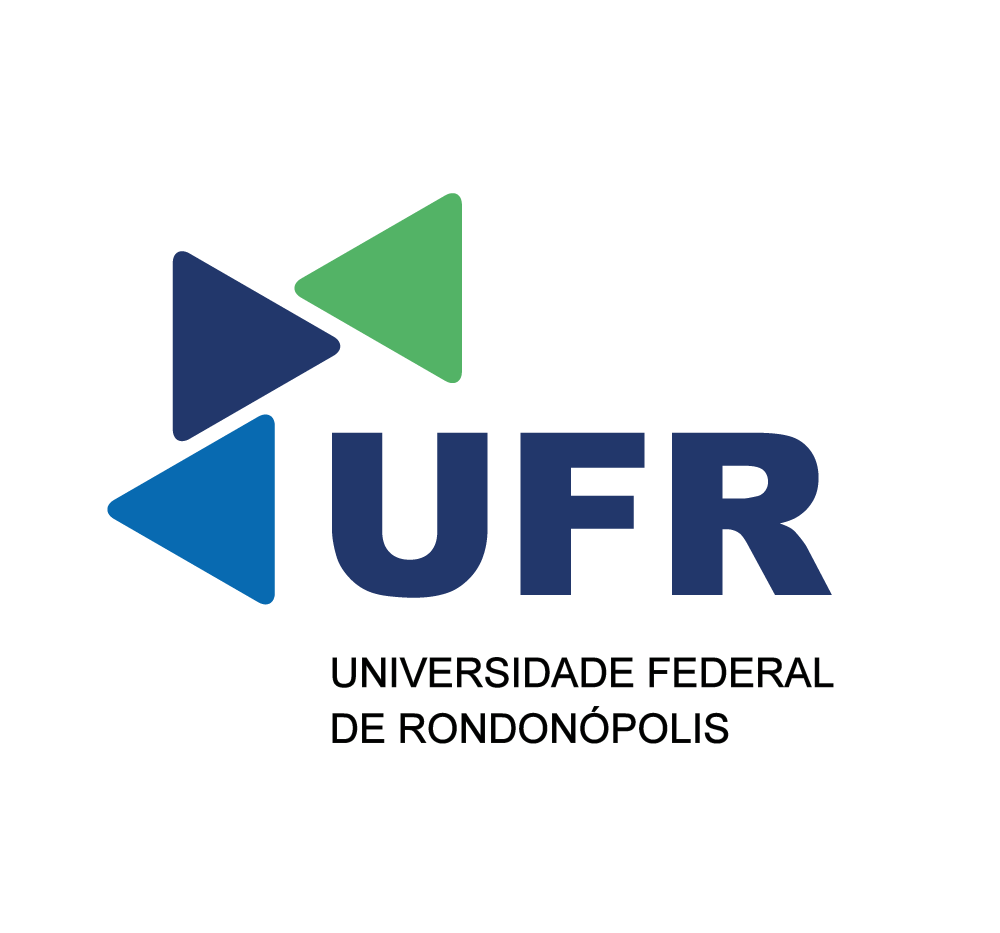 – Declaração de bens e direitos– Dívidas e ônus reais– Fontes de rendasData:                                            _____________________________________________________________Assinatura digital do Declarante  através da plataforma GOV.BR Clique aqui Nome Completo do Declarante: CPF:Item                             Discriminação, data, valor de aquisiçãoValor em R$(2023)Item                                               DiscriminaçãoValor em R$(2023)Fonte PagadoraCGC / CNPJValor em R$